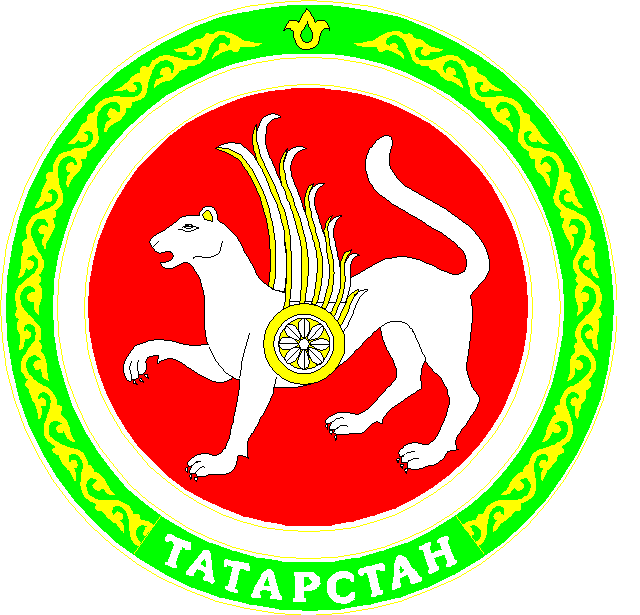 РЕШЕНИЕ						№77		                                     23 сентября 2021 года				О регистрации депутата Совета Кляушского сельского поселения Мамадышского муниципального района Республики Татарстан четвертого  созыва по одномандатному избирательному округу № 2В соответствии со статьей 109, 120 Избирательного кодекса Республики Татарстан, на основании протокола территориальной (окружной) избирательной комиссии о результатах выборов по одномандатному избирательному округу территориальная избирательная комиссия Мамадышского района Республики Татарстан р е ш и л а:1. Зарегистрировать Шамееву Елизавету Ивановну, депутата Совета Кляушского сельского поселения Мамадышского района Республики Татарстан четвертого созыва, избранную по одномандатному избирательному округу №2. 2. Выдать зарегистрированному депутату Совета Кляушского сельского поселения Мамадышского района Республики Татарстан четвертого созыва удостоверение об избрании. 3.Разместить настоящее решение на официальном сайте Мамадышского муниципального района  Портала муниципальных образований Республики Татарстан в информационно-телекоммуникационной сети «Интернет» по веб-адресу: http://mamadysh.tatarstan.ru/. Председатель территориальнойизбирательной комиссииМамадышского района Республики Татарстан 			___________	П.А.СмирновСекретарь	территориальнойизбирательной комиссии Мамадышского района Республики Татарстан 			____________	Р.З.Филиппова